Izveštaj o radu Kulturnog centra „Radoje Domanović“ Rača za 2016. godinuK У Л Т У Р Н И   Ц Е Н Т А Р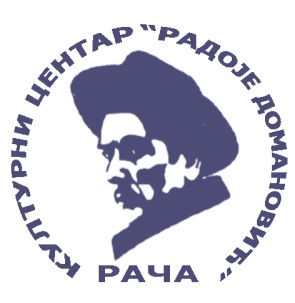 “РАДОЈЕ ДОМАНОВИЋ“ РачаOrganizacione jedinice kulturnog centra su:Račansko amatersko pozorišteFolklorni ansamblGradski hor Polazeći od prostorno tehnickih kapaciteta kao I programskih zadataka koji su definisani programom i planom rada, kao i finansijskim planom, Kulturni centar je u 2016. godini ostvario sledeće rezultate po delatnostima i organizacionim jedinicama:Račansko amatersko pozorišteAnsambl pozorišta čine glumci amateri omladinske i seniorske grupe, koji dugi niz godina svojim entuzijazmom, ogromnim talentom pojedinaca, priznatim od velikih imena srpskog glumista, svojm cistom ljubavlju prema daskama koje za njih zivot znace, ostvaruju zapažene rezultate na polju amaterizma sirom nase zemlje, kao I na skoro svim festivalima, tog karaktera.U periodu od juna meseca 2016.god. do oktobra, iste god. aktivno su se radile probe na predstavi „Beogradska trilogija“, Biljane Srebljanović. Režiju je potpisao Dejan Cicmilović. Predstava je premijerno izvedena oktobra meseca u prepunoj sali kulturnog centra, gde je bilo oko 300 ljudi, a krajem meseca je odrzana I repriza predstave.U medjuvremenu se igrala, sirom Srbije, predstava Galeb, iz prethodne  sezone. Ova predstava je gostovala I van granica naše zemlje, u Hrvatskoj, u Slavnoskom brodu, tako das mo bogatiji za jos jedno iskustvo I poznanstvo.U razmeni sa drugim pozoristima , predstava „Beogradska trilogija“ je odigrana peko desetakt puta. Ucestvovala je I na raznim festivalima I u sledećim gradovima:Malo Crnice (FEDRAS)Leskovac (FAPOR, festival rezije) Loznica (festival glumackih ostvarenja) Kula (republicki festival amaterskih pozorista Srbije) – trece mesto za najbolju predtavu u SrbijiSenta (pozorisni dani)Ub (REPASAZ, regionalni festival) Kostolac(VIMINACIUM LUMEN MEUM, festival glumackih ostvarenja)Veliko GradisteJagodinaKragujevacLapovoStaro seloPlažane Zahvaljujuci napornom I kvalitetnom radupojedinaca u Kulturnom centru, a pre svega entuzijazmu glumaca amatera, racansko amatersko pozoriste kao I samo mesto Raca je postalo poznato, popularno I priznato u svetu kulture. Delanjem svih ovih ljudi, racansko amatersko pozoriste je veoma aktivno u procesima razmene sa ostalim pozoristima sirom Srbije. Na osnovu toga, Kulturni centar je imao I bogat program na svojoj sceni. U velikoj sali KC-a, je gostovalo razlicito amatersko pozoriste, kao i kulturno umetnicka drustva iz raznih gradova Srbije; Knjazevca, Petrovca na Mlavi, Velikog Gradista, Resavice, Kostolca, Loznice, Aleksinca, Kragujevca, Plane, Palanke, Smedereva, Novog Beceja, Uba, Sente… Ulaz je uvek slobodan, broj poseta se povecava, kao I kulturna svest nasih gradjana, sto I jeste jedan od bitnijih ciljeva ovog posla I delatnosti kojom se bavimo.Folklorni ansambl Kulturni centar vec par godina  unazad pokusava da ozivi kulturno umetnicki zivot u nasem mestu, koji je, u ne tako dalekoj proslosti, bio izuzetno aktivan. Nase kulturno umetnicko drustvo je brojalo preko 40 clanova, imali smo I svoj orkestar I bili zaista uspesni u tim vodama. A onda sa novim tendencijama, progresom I nekom novom, nametnutom nam, modom, sve to je zamrlo. Medjutim, mi stvari nismo prepustili slucaju vec smo odlucili da jos jednom pokusamo da aktiviramo svoje potencijale I afinitete ka narodnom I izvornom stvaralastvu. Sprovodjenjem ankete od strane KCa medju, uglavnom,  mladjom populacijom, ustanovili smo da je veliki broj njih  iskazao zelju za formiranjem folklorne sekcije. Tako smo, uz pomoc gore navedenog projekta, kao I opstine Raca, uspeli da ponovo oformimo folklorni ansambl i da obezbedimo strucnog I iskusnog koreografa koji ce svoje znanje umece I preniti na clanove nase folklorne trupe. Ona, za sada broji oko trideset clanova, probe se odrzavaju dva do tri puta nedeljno u Sali KCa, a kao kruna svega, odrzan je jos jedan veliki godisnji koncert naseg ansambla. Takođe, održavani su koncertiširom Srbije:Кovin  - (Kulturno leto)Vrnjačka banja    - (Kulturno leto)Кragujevac   -( КUD,,Dukati“- godišnji odmor)Ub (Kulturno leto)Rača (Karađorđevi dani)…Gradski horPored zaljubljenika u pozorišnu umetnost I folklornu igru, ima I onih koji vole neku drugu vrstu umetnosti, te su se opredelili za ono što im nudi naš gradski hor. Zajedno sa dirigentom, gradski hor broji 10ak članova. Ono čemu težimo u budućnosti jeste  da taj broj održimo I zaintrigiramo neke nove ljude koji će zajedničkim stopama gaziti ka budućnosti.Iako još mald I u povoju, hor je imao uspešne nastupe tokom 2016 godine. Najveći utisak su ostavili svojom pesmom pevajući u crkvi, a tokođe zapažen nastup su imali I na godišnjem koncertu folklornog ansambla. Izložbe, koncerti i književne večeriIzložbeU 2016 Godini Kulturni centar je imao i bogat program u galeriji FOAJEa. Odrzane su sl. izlozbe:Izlozba omladinske likovne sekcijeIzlozba slika mlađanog Aleksandra Đ.KoncertiDana 17.03.2016. godine u velikoj Sali kulturnog centra odrzan je koncert povodom dana zena. U skoro popunjenoj sali, posetioci su uzivali u starogradskoj muzici, evergrinu, a pre svega u izvrsnom glasu baritona Milosa Radovica uz pratnju Aleksandra Radovica (klavijature) I Milana Marinkovica (gitara). Po duzini aplauza I pevusenjem iz publike, mozemo zakljuciti da su gledaoci uzivali, a mi cemo se potruditi da ovaj koncert preraste u tradiciju.Opstinska I Okružna smotra recitatoraKao i prethodnih godina I 2016. godine su održane gore navedene smotre. Na okruznoj smotri  je učestvovalo oko dvesta recitatora. Bile su obezbeđene i adekvatne diploma, kao i nagrade za najbolje.Logistička tehnička podrška Kulturnog centraU 2016. godini tehničku podšku Kultunrog centra su dobile sledeće manifestacije:Badnje večeSveti Sava školska slavaDan Osnovne škole „Karađorđe“ i Srednje škole „Đura jakšić“Maskenbal (dečiji vrtić „Naša radost“)Dan vrica „Naša radost“Prvomajski uranakPodrška SUBNORuDodela priznanja „vukovcima“„Dan boraca“ (Alija)Dan oslobođenja RačeKarađorđevi daniPlanirani program Kulturnog centra je ostvaren po planu i programu za 2016. godinu, skoro 100%, na obostrano zadovoljsvto radnika Kc-a i konzumenata porgrama i usluga Kulturnog centra, a uz podršku Opštine Rača.     Direktor    Saška Milojević Petrović